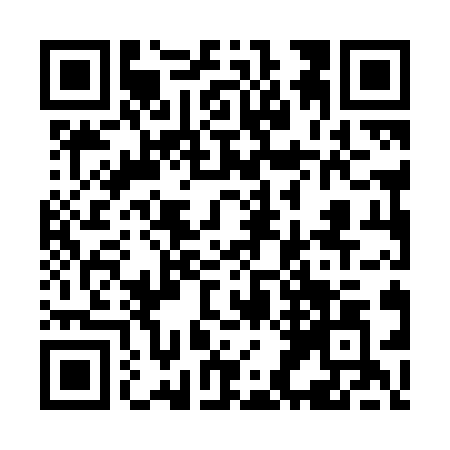 Prayer times for Audubon Place Plaza, Louisiana, USAWed 1 May 2024 - Fri 31 May 2024High Latitude Method: Angle Based RulePrayer Calculation Method: Islamic Society of North AmericaAsar Calculation Method: ShafiPrayer times provided by https://www.salahtimes.comDateDayFajrSunriseDhuhrAsrMaghribIsha1Wed5:046:1512:564:337:378:492Thu5:036:1412:564:337:388:503Fri5:026:1312:564:337:398:514Sat5:016:1312:564:337:398:515Sun5:006:1212:564:337:408:526Mon4:596:1112:564:337:418:537Tue4:586:1012:564:337:418:548Wed4:576:0912:554:337:428:559Thu4:566:0912:554:337:438:5610Fri4:556:0812:554:337:438:5711Sat4:546:0712:554:337:448:5712Sun4:536:0712:554:337:458:5813Mon4:526:0612:554:337:458:5914Tue4:516:0512:554:337:469:0015Wed4:506:0512:554:337:469:0116Thu4:506:0412:554:337:479:0217Fri4:496:0312:554:337:489:0318Sat4:486:0312:564:337:489:0319Sun4:476:0212:564:337:499:0420Mon4:476:0212:564:337:509:0521Tue4:466:0112:564:337:509:0622Wed4:456:0112:564:337:519:0723Thu4:456:0112:564:337:519:0724Fri4:446:0012:564:337:529:0825Sat4:446:0012:564:337:539:0926Sun4:435:5912:564:337:539:1027Mon4:425:5912:564:337:549:1028Tue4:425:5912:564:337:549:1129Wed4:425:5812:574:337:559:1230Thu4:415:5812:574:337:569:1331Fri4:415:5812:574:347:569:13